Temat tygodnia: Pada deszczCel ogólny: obserwowanie zmian zachodzących w przyrodzie późną jesienią, występujących zjawisk atmosferycznych, np.: padającego deszczu, obniżającej się temperatury, skracającej się długości dniaSłuchanie wiersza pt. „Listopad”  J. KoczanowskiejMiesiąc listopad nie jest brzydkii smutny być nie musi wcale,wystarczy mu się dobrze przyjrzeć, żeby zobaczyć wiele zalet.Kiedy ostatnie liście spadnąi szare chmury skryją niebo,listopad jest jak baśń ciekawa,ma w sobie coś tajemniczego.Wiatr głośno śpiewa, mgły wirują,deszcz kropelkami w okno stuka,to jest melodia listopada –niezwykle piękna, chociaż smutna.2. Rozmowa na temat wiersza.− O którym miesiącu jest wiersz?− Jaki jest listopad z wiersza?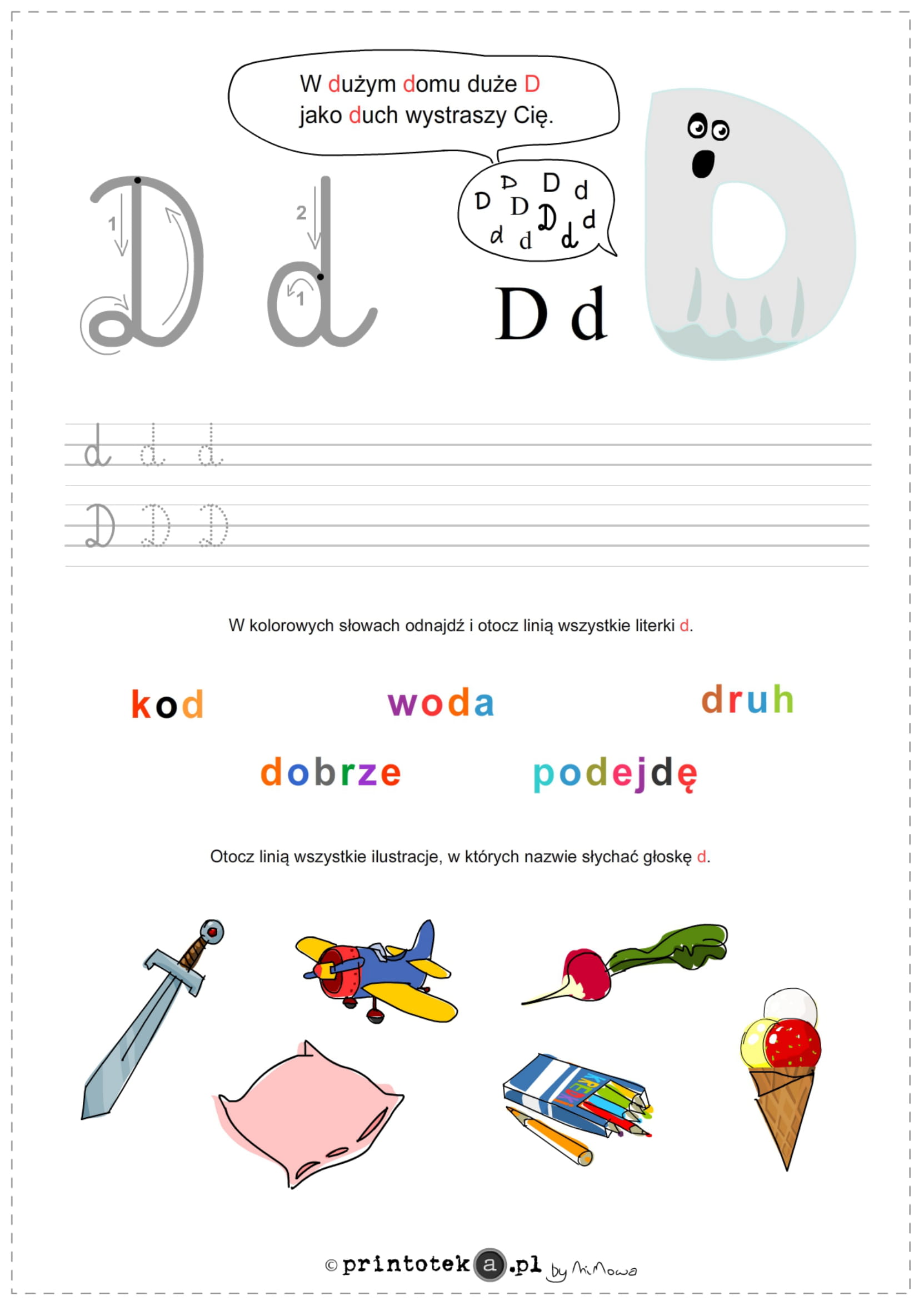 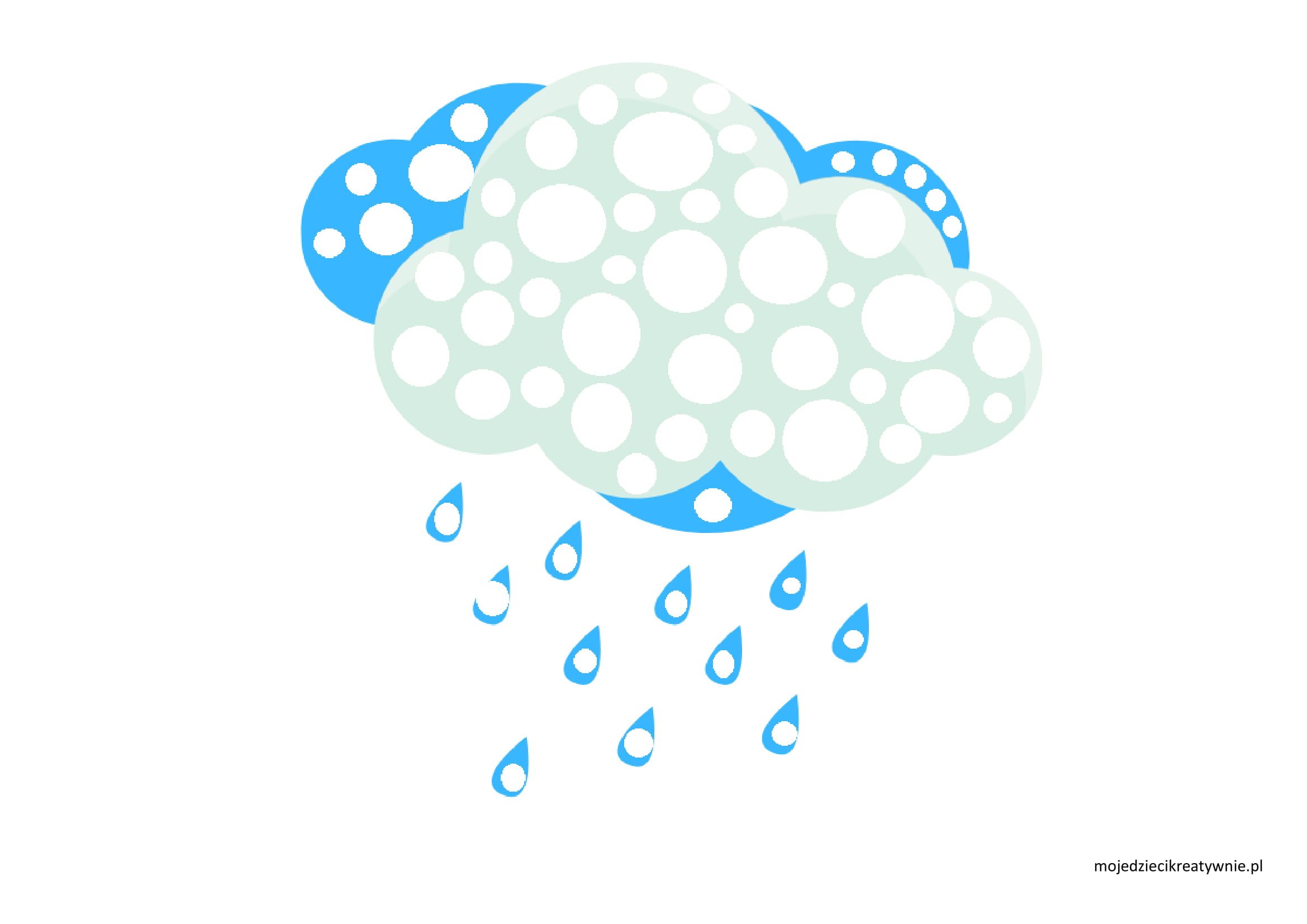 